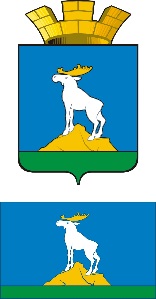 ГЛАВА НИЖНЕСЕРГИНСКОГО ГОРОДСКОГО ПОСЕЛЕНИЯПОСТАНОВЛЕНИЕ11.03.2020 г.               № 71г. Нижние Серги О порядке и периодичности проведения инструктажей, занятий, тренировок и учений по действиям муниципальных служащих и работников муниципальных учреждений и унитарных предприятий подведомственных администрации Нижнесергинского городского поселения при угрозе совершения или совершении террористического акта, в том числе при обнаружении посторонних лиц и подозрительных предметов, по безопасной и своевременной эвакуации Руководствуясь Федеральным законом от 06.10.2003 № 131-ФЗ "Об общих принципах организации местного самоуправления в Российской Федерации", Уставом Нижнесергинского городского поселения, во исполнение подпункта 9.4 пункта 9 вопроса III Протокола совместного заседания антитеррористической комиссии в Свердловской области и оперативного штаба в Свердловской области от 23 апреля 2019 года (от 26.04.2019 N 2), в целях организации подготовки и обучения муниципальных служащих и работников подведомственных муниципальных учреждений и унитарных предприятий администрации Нижнесергинского городского поселения способам защиты и действиям в условиях совершения террористического акта или угрозы его совершения, а также минимизации материальных и морально-психологических последствий террористического акта,ПОСТАНОВЛЯЮ:1. Утвердить:1) Порядок организации подготовки и обучения муниципальных служащих и работников муниципальных учреждений и унитарных предприятий подведомственных администрации Нижнесергинского городского поселения способам защиты и действиям в условиях совершения террористического акта или угрозы его совершения, а также по минимизации материальных и морально-психологических последствий террористического акта (приложение № 1);2) Примерную программу обучения муниципальных служащих и работников муниципальных учреждений и унитарных предприятий подведомственных администрации Нижнесергинского городского поселения способам защиты и действиям в условиях совершения террористического акта или угрозы его совершения, а также по минимизации материальных и морально-психологических последствий террористического акта (приложение № 2);3) Порядок проведения инструктажей по действиям муниципальных служащих и работников муниципальных учреждений и унитарных предприятий подведомственных администрации Нижнесергинского городского поселения при угрозе совершения или совершении террористического акта, в том числе при обнаружении посторонних лиц и подозрительных предметов, по безопасной и своевременной эвакуации (приложение № 3);4) график ежегодного проведения инструктажей, занятий, тренировок по действиям муниципальных служащих и работников муниципальных учреждений и унитарных предприятий подведомственных администрации Нижнесергинского городского поселения при угрозе совершения или совершении террористического акта, в том числе при обнаружении посторонних лиц и подозрительных предметов по безопасной и своевременной эвакуации (приложение № 4);5) форму Журнала учета инструктажей по действиям служащих (работников) администрации Нижнесергинского городского поселения при угрозе совершения или совершения террористического акта, в том числе при обнаружении посторонних лиц и подозрительных предметов, по безопасной и своевременной эвакуации (приложение № 5).2. Руководителям муниципальных учреждений и унитарных предприятий подведомственных администрации Нижнесергинского городского поселения обеспечить выполнение порядка и периодичности проведения инструктажей, занятий, тренировок и учений по действиям подчиненных сотрудников при угрозе совершения или совершении террористического акта, а также по минимизации материальных и морально-психологических последствий террористического акта, в том числе при обнаружении посторонних лиц и подозрительных предметов, по безопасной и своевременной эвакуации, утвержденных настоящим Постановлением.3. Признать утратившим силу постановление главы Нижнесергинского городского поселения17.08.2018 № 385 «Об утверждении порядка организации подготовки и обучения муниципальных служащих и работников муниципальных учреждений подведомственных администрации Нижнесергинского городского поселения способам защиты и действиям в условиях совершения террористического акта или угрозы его совершения, а также минимизации морально-психологических последствий террористического акта».4. Опубликовать настоящее постановление путем размещения полного текста на официальном сайте Нижнесергинского городского поселения в сети «Интернет».5. Контроль исполнения настоящего постановления оставляю за собой.Глава Нижнесергинского городского поселения                                                                       А.М. ЧекасинПриложение № 1к постановлению главы Нижнесергинского городского поселенияот 11.03.2020 № 71Порядок организации подготовки и обучения муниципальных служащих и работников муниципальных учреждений и унитарных предприятий подведомственных администрации Нижнесергинского городского поселения способам защиты и действиям в условиях совершения террористического акта или угрозы его совершения, а также по минимизации материальных и морально-психологических последствий террористического акта1. Настоящий порядок регламентирует организацию подготовки и обучения муниципальных служащих и работников муниципальных учреждений и унитарных предприятий подведомственных администрации Нижнесергинского городского поселения (далее - муниципальных служащих и работников) способам защиты и действиям в условиях совершения террористического акта или угрозы его совершения, а также по минимизации материальных и морально-психологических последствий террористического акта (далее - Порядок).2. Основными задачами проведения подготовки и обучения муниципальных служащих и работников способам защиты и действиям в условиях совершения террористического акта или угрозы его совершения, а также по минимизации морально-психологических последствий террористического акта являются:1) разъяснение порядка действий в условиях совершения террористического акта или угрозы его совершения, проведения аварийно-спасательных и других неотложных работ, обучение способам защиты, приемам оказания доврачебной помощи себе и пострадавшим, правилам применения индивидуальных средств защиты;2) совершенствование практических навыков по порядку действий в условиях совершения террористического акта или угрозы его совершения.3. Подготовка и практическое обучение (тренировка) муниципальных служащих и работников осуществляется не реже двух раз в течение календарного года.4. Ответственным за оказание методической помощи при организации подготовки и обучения муниципальных служащих и работников является отдел по социальным и экономическим вопросам администрации Нижнесергинского городского поселения.5. Муниципальные учреждения и унитарные предприятия могут дополнительно, в рамках своей компетенции организовывать в формах, установленных настоящим Порядком, подготовку и обучение своих сотрудников.7. Формами подготовки и обучения муниципальных служащих и работников являются:1) проведение лекций и семинаров о способах защиты и действиях в условиях совершения террористического акта или угрозы его совершения, а также по минимизации морально-психологических последствий террористического акта;2) приобретение или изготовление справочных, методических разъяснительных печатных и электронных материалов (в том числе видеоматериалов) о способах защиты и действиях в условиях совершения террористического акта или угрозы его совершения, а также по минимизации морально-психологических последствий террористического акта распространение указанных материалов среди муниципальных служащих и работников в целях их самоподготовки;3) проведение тестирования по результатам проведенных лекций семинаров и результатам самоподготовки по вопросам о способах защиты и действиях в условиях совершения террористического акта или угрозы его совершения, а также по минимизации морально-психологических последствий террористического акта;4) отработка практических навыков действий в условиях совершения террористического акта или угрозы его совершения путем проведения соответствующих тренировочных занятий с участием муниципальных служащих и работников.8. При планировании мероприятий по подготовке и обучению работников руководители муниципальных учреждений и унитарных предприятий самостоятельно определяют формы (в том числе сочетания форм) подготовки и обучения из установленных подпунктами 1 - 4 пункта 7 настоящего Порядка в зависимости от объема бюджетных финансовых средств, предусмотренных на очередной финансовый год на эти цели. При этом должна быть соблюдена минимальная периодичность подготовки и обучения, установленная пунктом 3 настоящего Порядка.9. Способами реализации форм подготовки и обучения муниципальных, служащих и работников, установленных пунктом 7 настоящего Порядка, являются:1) самостоятельный: осуществляется силами муниципальных служащих и работников, в том числе прошедших подготовку по программам дополнительного профессионального образования в области организации антитеррористической деятельности;2) на возмездной основе: осуществляется с привлечением специалистов научных, учебных, иных организаций, владеющих методическими знаниями, навыками и умениями организации антитеррористической деятельности, в порядке, установленном действующим законодательством;3) на безвозмездной основе: осуществляется с привлечением (по согласованию) представителей территориальных органов Федеральной службы безопасности Российской Федерации, Министерства внутренних дел Российской Федерации, Министерства Российской Федерации по делам гражданской обороны, чрезвычайным ситуациям и ликвидации последствий стихийных бедствий, органов государственной власти Свердловской области.Приложение № 2к постановлению главы Нижнесергинского городского поселенияот 11.03.2020 № 71Примерная программаобучения муниципальных служащих и работников муниципальных учреждений и унитарных предприятий подведомственных администрации Нижнесергинского городского поселения способам защиты и действиям в условиях совершения террористического акта или угрозы его совершения, а также по минимизации материальных и морально-психологических последствий террористического акта1. Обучение муниципальных служащих и работников муниципальных учреждений и унитарных предприятий (далее – организаций)подведомственных администрации Нижнесергинского городского поселения способам защиты и действиям в условиях совершения террористического акта или угрозы его совершения, а также минимизации материальных и морально-психологических последствий террористического акта осуществляется по месту работы.Основная цель обучения - повышение готовности муниципальных служащих и работников к четким, умелым и адекватным действиям в условиях совершения террористического акта или угрозы его совершения.2. Настоящая примерная программа обучения муниципальных, служащих и работников способам защиты и действиям в условиях совершения террористического акта или угрозы его совершения, а также по минимизации морально-психологических последствий террористического акта (далее - Программа) определяет перечень и содержание тем занятий требования к уровню освоения курса обучения, порядок подготовки и проведения учений и тренировок.3. Руководители организаций, на основе настоящей Программы вправе разрабатывать рабочие программы обучения с учетом специфики деятельности организации, особенностей и степени подготовленности обучаемых, корректировать расчет времени, отведенного на изучение отдельных тем учебно-тематического плана Программы, их содержание, а также - формы и методы проведения занятий без сокращения общего количества учебных часов, предусмотренного на освоение Программы.4. Обучение муниципальных служащих и работников по рабочим программам, разработанным в соответствии с требованиями настоящей Программы, осуществляется в соответствии с распоряжением руководителя организации о проведении обучения на календарный год.5. Основными видами учебных занятий являются лекции, семинары и практические занятия (тренировки и учения).6. Знания и умения, полученные при освоении тем, совершенствуются в ходе участия муниципальных служащих и работников в практических занятиях.7. В ходе проведения учебных занятий постоянное внимание должно уделяться психологической подготовке обучаемых, выработке у них уверенности в надежности и эффективности мероприятий, высокой организованности и дисциплине, готовности выполнять должностные обязанности в чрезвычайной обстановке.8. При проведении учебных занятий основное внимание рекомендуется уделять следующим моментам:1) объяснять суть возникающей опасности и порядок действий в условиях совершения террористического акта или угрозы его совершения, проведения аварийно-спасательных и других неотложных работ, обучение способам защиты, приемам оказания доврачебной помощи себе и пострадавшим, правилам применения индивидуальных средств защиты и так далее;2) сформировать у обучаемых негативное отношение к насильственным методам и идеологиям, повышение бдительности и наблюдательности;3) больше времени отводить на практические действия, в обязательном порядке рассматривать ситуации обнаружения бесхозных предметов в общественных местах, в учреждениях и в непосредственной близости от них, в общественном транспорте;4) разъяснять порядок действий при применении токсических веществ и правила оказания немедленной медицинской помощи;5) в ходе обучения не акцентировать внимание обучаемых на масштабности террористических актов, не демонстрировать подробности и натуралистические детали их возможных последствий, избегать запугивания;6) при проведении занятий давать полную информацию, подкрепляемую ссылками на нормативные правовые акты, о юридических последствиях участия в подготовке и осуществлении актов терроризма также за распространение ложной информации о готовящемся акте терроризма;7) рассматривать с обучаемыми методы вовлечения в террористические организации и способы вербовки исполнителей терактов; особое внимание уделять на распространенном методе - вовлечении в нетрадиционные религиозные секты и общества, а также возможные пути и способы противодействия вербовщикам.11. Руководитель организации, а также работник, ответственный за профилактику терроризма, обязаны осуществлять постоянный контроль подготовки и проведения занятий.12. В результате прохождения курса обучения муниципальные служащие и работники организации должны освоить:1) четкий порядок (алгоритм) своих действий при угрозе (согласно сигналам оповещения) и в случае совершения террористического акта;2) порядок оказания доврачебной помощи себе и пострадавшим, научиться правильно применять приобретенные знания в реальной обстановке (ситуации).13. Учебно-тематический план.Форма обучения: в рабочее время с отрывом от трудовой деятельности.Режим занятий: определяет руководитель организации.Тема 1. Действия работников организации при угрозе и в случае совершения террористического акта на территории организацииОсновные понятия и термины (терроризм, террористическая деятельность, противодействие терроризму, террористический акт). Правовые, нормативные и организационные основы противодействия терроризму (в том числе доведение содержания Указа Президента Российской Федерации от 14 июня 2012 года N 851 "О порядке установления уровней террористической опасности, предусматривающих принятия дополнительных мер по обеспечению безопасности личности, общества и государства" до работников организации). Общественная опасность терроризма.Виды террористических актов, их общие и отличительные черты, возможные способы осуществления.Признаки, указывающие на возможность наличия взрывного устройства и действия при обнаружении предметов, похожих на взрывное устройство. Действия при получении по телефону сообщения об угрозе террористического характера. Правила обращения с анонимными материалами, содержащими угрозы террористического характера. Действия при захвате в заложники и при освобождении.Правила и порядок поведения при угрозе и в случае совершения террористического акта на территории организации.Практическая тренировка по отработке действий при установлении уровней террористической опасности, действий в условиях совершения террористического акта или угрозы его совершения на территории организации.Тема 2. Правила оказания доврачебной помощи себе и пострадавшим в случае совершения террористического акта на территории организацииДоврачебная помощь (понятие, виды, этапы оказания).Раны (понятие, виды). Причины, признаки, осложнения и опасности ран Правила, способы и порядок оказания помощи. Повязки (понятие, виды, правила и принципы наложения, принципы закрепления (фиксации)).Кровотечение (определение, виды). Причины, признаки, осложнения и опасности кровотечений. Правила, способы и порядок оказания помощи. Техника пальцевого прижатия. Принципы, методы остановки кровотечения с помощью давящей повязки. Жгут (понятие, виды, правила и принципы наложения, принципы закрепления (фиксации)).Переломы (определение, виды). Причины, признаки, осложнения и опасности переломов. Правила, способы и порядок оказания помощи. Шины (понятие, виды, правила и принципы наложения закрепления (фиксации)).Травмы опорно-двигательного аппарата: ушиб, растяжение, разрыв, вывих, сдавливание. Причины, признаки, осложнения и опасности. Правила, способы и порядок оказания помощи.Ожоги (определение, виды, степени). Классификация, причины, признаки, осложнения и опасности ожогов. Определение площади ожога (правила девяток, "правило ладони"). Правила, способы и порядок оказания помощи.Отравление (интоксикации). Виды (газами, ядами, пищевыми продуктами, химическими продуктами и так далее). Причины, признаки, осложнения и опасности отравлений. Правила, способы и порядок оказания помощи.Инородные тела. Причины, признаки, осложнения и опасности. Правила, способы и порядок оказания помощи.Правила и техника проведения реанимационных мероприятий (искусственная вентиляция легких и непрямой массаж сердца). Устойчивое боковое положение.Практическая тренировка по проведению искусственного дыхания и непрямого массажа сердца. Правила и порядок оказания первой помощи себе и пострадавшим при совершении террористических актов. Основы ухода за больными.Правила и способы транспортировки пострадавших (поддержка, перенос на руках, перенос на спине, перенос на досках, на носилках и так далее). Носилки (виды, правила пользования). Транспортировка пострадавшего с помощью подручных средств.Аптечки. Виды (индивидуальная, автомобильная, домашняя и так далее), требования к аптечкам, состав.Экстренная психологическая помощь пострадавшим.Тема 3. Мероприятия по профилактике и предупреждению террористических актов и других чрезвычайных ситуацийОсновные понятия: террористический акт, чрезвычайная ситуация, оповещение, эвакуация.Проводимые тренировочные мероприятия:1) оповещение и сбор руководящего состава и работников организации, доведение информации, постановка задач;2) проверка и приведение в готовность системы оповещения организации;3) приведение в готовность подвального помещения (при его наличии) к приему укрываемых;4) подготовка помещений здания организации к возможной экстренной эвакуации из него работающих;5) при возникновении дополнительной угрозы возникновения чрезвычайной ситуации от источников электро- и газоснабжения производится их отключение;6) проведение инструктажей с работниками по порядку действий при возникновении чрезвычайных ситуаций;7) уточнение дополнительных функциональных обязанностей руководителей и работников по действиям при возникновении чрезвычайных ситуаций и совершения теракта;8) проведение профилактических противопожарных мероприятий;9) подготовка имеющихся (при наличии) транспортных средств для проведения эвакуации работников организации.14. Особенности подготовки и проведения практических занятий по отработке действий муниципальных служащих и работников организации при угрозе и в случае совершения террористического акта на территории организации.Основное внимание в ходе практических занятий уделяется отработке приемов и способов защиты муниципальных служащих и работников при угрозе и в случае совершения террористического акта, а также отработке мероприятий, повышающих устойчивость работы организации.Практические занятия проводятся самостоятельно под руководством руководителя организации.Продолжительность проведения практического занятия зависит от времени, необходимого на их выполнение, специфики организации, количества обучаемых, учебных целей и задач, поставленных перед коллективом.Определяя тему и продолжительность практического занятия, необходимо учитывать возможность выполнения глубокой и всесторонней проработки учебных вопросов и возможности его материально-технического обеспечения.Объем выполняемых мероприятий должен позволить проверить на практике реальность осуществления плана действий по предупреждению, а также по минимизации и (или) ликвидации последствий террористического акта в организации.К участию в практическом занятии привлекаются все муниципальные служащие и работники организации.Руководитель практического занятия несет полную ответственность за его подготовку, организацию и качество его проведения.15. Подготовка практических занятий:1) при подготовке практических занятий основное внимание следует уделять эффективному решению вопросов защиты муниципальных служащих и работников, материально-технической базы организации от угроз террористического характера, умелым, оперативным и согласованным действиям участников практических занятий по сигналам оповещения;2) подготовка практических занятий осуществляется лично руководителем организации с учетом характера деятельности и особенностей территориального размещения организации, метеорологических и сейсмологических условий, состояния антитеррористической подготовки муниципальных служащих и работников организации;3) подготовка к практическому занятию осуществляется на основании распоряжения руководителя организации, которое доводится до исполнителей не позднее чем за семь дней до начала его проведения;4) в период подготовки на основании указаний руководителя организации разрабатывается план проведения практического занятия, который утверждается руководителем организации и доводится до исполнителей не позднее чем за пять дней до его начала;5) в течение подготовительного периода с руководящим составом проводятся инструктивные занятия, в ходе которых уточняются порядок проведения практического занятия, объем и последовательность выполнения учебных мероприятий, меры безопасности, объем и участки имитации, вопросы материально-технического обеспечения и организация взаимодействия между структурными подразделениями, формированиями, а также с соседними организациями;6) контроль за качеством подготовки всех участников практического занятия, наличием и полнотой отработанных документов проверяет руководитель организации.16. Проведение практических занятий:1) практические занятия проводятся на территории организации с максимальным использованием учебно-материальной базы;2) если обучаемые в ходе практического занятия не укладываются в установленные нормативы, а запланированные мероприятия не выполняются в отведенное время, руководитель организации повторяет отработку того или иного учебного вопроса.Приложение № 3к постановлению главы Нижнесергинского городского поселенияот 11.03.2020 № 71Порядок проведения инструктажей по действиям муниципальных служащих и работников муниципальных учреждений и унитарных предприятий подведомственных администрации Нижнесергинского городского поселения при угрозе совершения или совершении террористического акта, в том числе при обнаружении посторонних лиц и подозрительных предметов, по безопасной и своевременной эвакуации1. Ответственный по администрации Нижнесергинского городского поселения за обучение муниципальных служащих, руководители муниципальных учреждений и унитарных предприятий подведомственных администрации Нижнесергинского городского поселения обязаны обеспечить своевременное и качественное проведение с сотрудниками инструктажей по их действиям при угрозе совершения или совершении террористического акта, в том числе при обнаружении посторонних лиц и подозрительных предметов, по безопасной и своевременной эвакуации (далее - инструктаж).2. Целями инструктажа являются:1) информирование муниципальных служащих и работников о порядке действий при угрозе совершения или совершении террористического акта, в том числе при обнаружении посторонних лиц и подозрительных предметов, по безопасной и своевременной эвакуации;2) разъяснение характера опасных факторов, воздействующих на людей при совершении террористического акта;3) меры предупреждения несчастных случаев при обнаружении подозрительных предметов и при совершении эвакуации;4) закрепление ранее полученных знаний и приобретенных навыков по действиям муниципальных служащих и работников при угрозе совершения или совершении террористического акта, в том числе при обнаружении посторонних лиц и подозрительных предметов, по безопасной и своевременной эвакуации;5) доведение информации об имевших место случаях угрозы совершения или совершении террористического акта и их последствиях;6) формирование у каждого муниципального служащего и работника ответственности и сознательного отношения по действиям при обнаружении посторонних лиц и подозрительных предметов.3. Инструктажи проводятся со следующей периодичностью:1) со всеми сотрудниками - ежегодно (проводит руководитель);2) с муниципальными служащими и работниками, назначенными на дежурство в праздничные дни - за 1 - 2 дня до начала дежурства (проводит руководитель).4. Проведение инструктажей оформляется в Журналах учета инструктажей, которые хранятся у лица, назначенного руководителем.Приложение № 4к постановлению главы Нижнесергинского городского поселенияот 11.03.2020 № 71Графикежегодного проведения инструктажей, занятий, тренировок по действиям муниципальных служащих и работников муниципальных учреждений и унитарных предприятий подведомственных администрации Нижнесергинского городского поселения при угрозе совершения или совершении террористического акта, в том числе при обнаружении посторонних лиц и подозрительных предметов по безопасной и своевременной эвакуацииПриложение № 5к постановлению главы Нижнесергинского городского поселенияот 11.03.2020 № 71 Журналучета инструктажей по действиям служащих (работников)администрации Нижнесергинского городского поселения при угрозе совершенияили совершении террористического акта, в том числепри обнаружении посторонних лиц и подозрительных предметов,по безопасной и своевременной эвакуацииНачат "__" __________ 20__ года.Окончен "__" __________ 20__ года.N п.п.Наименование темыВид занятияКоличество часов1.Действия работников организации при угрозе и в случае совершения террористического акталекция31.Действия работников организации при угрозе и в случае совершения террористического актапрактическое занятие22.Тренировка по отработке действий при установлении уровней террористической опасностипрактическое занятие23.Правила оказания доврачебной помощи себе и пострадавшим в случае совершения террористического акта на территории организации. Основы ухода за больнымилекция23.Правила оказания доврачебной помощи себе и пострадавшим в случае совершения террористического акта на территории организации. Основы ухода за больнымипрактическое занятие24.Мероприятия по профилактике и предупреждению террористических актов и других чрезвычайных ситуацийпрактическое занятие2N п.п.Наименование мероприятиямесяцымесяцымесяцымесяцымесяцымесяцымесяцымесяцымесяцымесяцымесяцымесяцыN п.п.Наименование мероприятия1234567891011121.Занятие (лекция, практика)В соответствии с расписанием занятийВ соответствии с расписанием занятийВ соответствии с расписанием занятийВ соответствии с расписанием занятийВ соответствии с расписанием занятийВ соответствии с расписанием занятийВ соответствии с расписанием занятийВ соответствии с расписанием занятийВ соответствии с расписанием занятийВ соответствии с расписанием занятийВ соответствии с расписанием занятийВ соответствии с расписанием занятий2.Тренировка++3.Инструктаж со всеми категориями+4.Инструктаж перед праздниками+++++++N п.п.Дата инструктажаВид инструктажаФамилия, имя, отчество инструктируемогоФамилия, имя, отчество инструктирующегоподписьподписьN п.п.Дата инструктажаВид инструктажаФамилия, имя, отчество инструктируемогоФамилия, имя, отчество инструктирующегоинструктируемогоинструктирующего